             Ҡ А Р А Р                         		            	                  ПОСТАНОВЛЕНИЕ              11 июнь  2019 й.                                         № 32                                  11 июня 2019 г.О внесении изменений в Постановление № 63 от 29 декабря 2018 года «Об утверждении перечня кодов подвидов доходов по видам доходов в части, относящейся к бюджету сельского поселения Нижнеташлинский сельсовет муниципального района Шаранский район Республики Башкортостан, главным администратором которого является администрация сельского поселения Нижнеташлинский сельсовет муниципального района Шаранский район Республики Башкортостан»В целях своевременного зачисления безвозмездных поступлений в бюджет сельского поселения и во избежание отнесения Управлением Федерального казначейства по Республике Башкортостан указанных платежей на невыясненные поступления, администрация сельского поселения Нижнеташлинский сельсовет муниципального района Шаранский район Республики Башкортостан ПОСТАНОВЛЯЕТ:1. Внести изменение в «Перечень кодов подвидов доходов по видам доходов в части, относящейся к бюджету сельского поселения Нижнеташлинский сельсовет муниципального района Шаранский район Республики Башкортостан, главным администратором которого является администрация сельского поселения Нижнеташлинский сельсовет муниципального района Шаранский район Республики Башкортостан».По коду бюджетной классификации:791 2 02 29999 10 0000 150 «Прочие субсидии бюджетам сельских поселений» добавив код подвида дохода:	2. Настоящее постановление вступает в силу со дня его подписания.3. Контроль за исполнением настоящего Постановления оставляю за собой.Глава сельского поселенияНижнеташлинский сельсовет                                                        Г.С.ГарифуллинаБашкортостан РеспубликаһыныңШаран районымуниципаль районыныңТүбәнге Ташлы  ауыл Советы ауыл биләмәһе ХакимиәтеБашкортостан РеспубликаһыныңШаран районы Түбәнге Ташлы ауы СоветыЖину урамы, 20, Түбәнге Ташлы ауылы Шаран районы Башкортостан РеспубликаһыныңТел./факс(347 69) 2-51-49,E-mail:ntashss@yandex.ru, http://ntashly.sharan-sovet.ru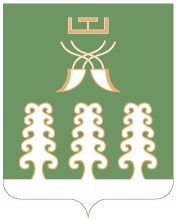 Администрация сельского поселенияНижнеташлинский  сельсоветмуниципального районаШаранский районРеспублики БашкортостанНижнеташлинский сельсовет Шаранского района Республики Башкортостанул. Победы,д.20, с.Нижние Ташлы Шаранского района, Республики БашкортостанТел./факс(347 69) 2-51-49,E-mail:ntashss@yandex.ru, http://ntashly.sharan-sovet.ru7247 150проекты развития общественной инфраструктуры, основанные на местных инициативах